REPUBLIKA HRVATSKA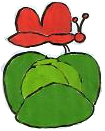 KOPRIVNIČKO-KRIŽEVAČKA ŽUPANIJAOSNOVNA ŠKOLA KOPRIVNIČKI BREGIAdresa: Trg svetog Roka 2, Koprivnički BregiRavnateljica: Karolina Vidović tel 048/220 596  Tajništvo tel/fax 048/830-008  Računovodstvo tel 048/220-595 Pedagog tel 048/830 086E-mail: os-koprivnicki-bregi.@kc.t-com.hr  Web: www.os-koprivnicki-bregi.skole.hrKLASA: 602-02/14-01/2URBROJ: 2137-76-14-01/29Koprivnički Bregi, 6. ožujka 2014.REPUBLIKA HRVATSKA URED DRŽAVNE UPRAVE U KOPRIVNIČKO-KRIŽEVAČKOJ ŽUPANIJISlužba za društvene djelatnostiPrema Planu upisa u prvi razred osnovne škole za šk. god. 2014./2015. za područje Koprivničko-križevačke županije, koji je donio Ured državne uprave u Koprivničko-križevačkoj županiji 23. siječnja 2014. god.,Stručno povjerenstvo Osnovne škole Koprivnički Bregi predlaže:RASPORED UTVRĐIVANJA PSIHOFIZIČKOG STANJA DJECEDORASLE ZA UPIS U 1. RAZRED U ŠKOLSKOJ GODINI 2014./2015.Roditelji/skrbnici s djetetom doraslim za upis u 1. razred u šk. god. 2014./2015.trebaju obaviti dva pregleda: LIJEČNIČKI PREGLED obavit će se u prostorijama Zavoda za javno zdravstvo (Služba za školsku medicinu, Zavod za javno zdravstvo, Trg Tomislava dr. Bardeka 10/10, Koprivnica) kod Andreje Kos Milkić, dr. med., prema sljedećem rasporedu:Na pregled treba donijeti: poziv za pregled djeteta, koji će pravovremeno dobiti na kućnu adresu zdravstvenu iskaznicuiskaznicu imunizacije odnosno cjepnu knjižicu (bijela ili plava knjižica u kojoj su zabilježena cjepiva koje je dijete primilo od rođenja do polaska u školu)zdravstveni karton djeteta od obiteljskog liječnika odnosno pedijatra,kopije prve i zadnje povijesti bolesti ukoliko je dijete teže bolovalonalaz pregleda kod stomatologa OIB djeteta  MJESTO PREGLEDA: Služba za školsku medicinu, Zavod za javno zdravstvo, Trg Tomislava dr. Bardeka 10/10, KoprivnicaVRIJEME PREGLEDA: od 8:00 h do 13:30 h, s dnevnim odmorom od 10:30 do 11:00 h.  NAPOMENA: U slučaju spriječenosti dolaska na pregled u predviđenom terminu, molimo roditelje da se jave od 7:30 do 8:00 sati na broj telefona: 048/655-140 ili 048/655-141.ŠKOLSKI PREGLED obavit će se u prostorijama Osnovne škole Koprivnički Bregi (Trg sv. Roka 2, 48 000 Koprivnica-Koprivnički Bregi) 16., 17. i 18. travnja 2014. u vremenu od 9 do 14 sati, prema sljedećem rasporedu:Na školski pregled potrebno je donijeti:rodni list djetetaOIB djetetaRoditelji/skrbnici i dijete na pregled trebaju doći prema rasporedu navedenom u tablicama, a svako dijete će poziv s točnim datumom i terminom liječničkog i školskog pregleda dobiti na svoju kućnu adresu.NAPOMENA: U slučaju spriječenosti dolaska na školski pregled za upis u 1. razred javiti se                          u ured pedagoginje na broj telefona 048 830 086.Ravnateljica: Karolina Vidović, dipl. učiteljDatum pregledaŠkolaPozvana djeca prema rednom broju s popisa9.04.2014.Upisno područje matične škole Koprivnički BregiBo-Mi10.04.2014.Upisno područje matične škole Koprivnički BregiUpisno područje Područne škole GlogovacMu-VaBa-Du11.04.2014.Upisno područje Područne škole GlogovacGa-ŠtDatum pregledaŠkolaPozvana djeca prema rednom broju s popisa16.04.2014.Upisno područje matične škole Koprivnički BregiBo-Mi17.04.2014.Upisno područje matične škole Koprivnički BregiUpisno područje Područne škole GlogovacMu-VaBa-Du18.04.2014.Upisno područje Područne škole GlogovacGa-Št